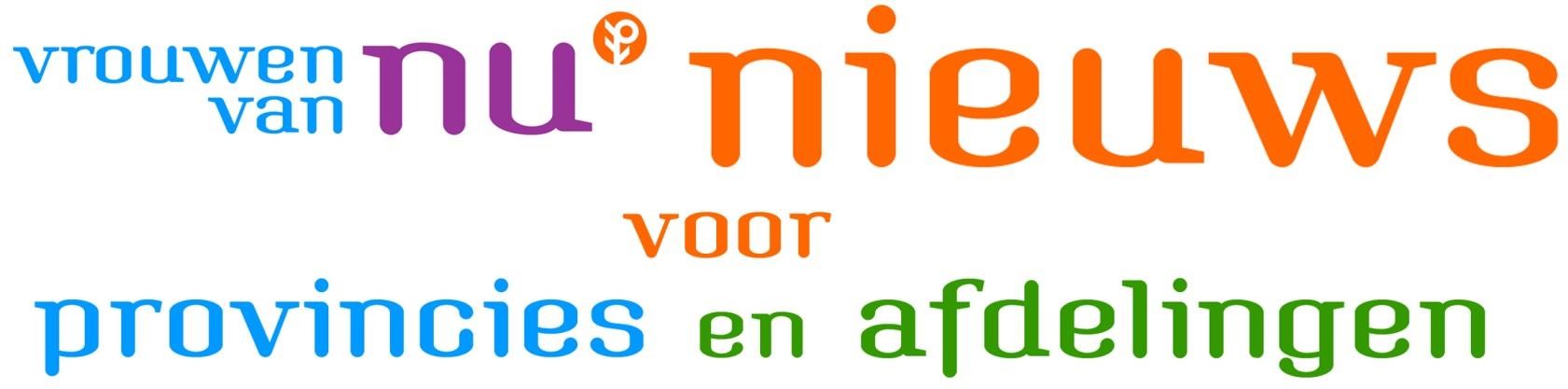 01-2020datum:	april 2020 kenmerk:	2020/51/A8/teamDringende oproep dit nieuws te lezenDit ‘NIEUWS’ verschijnt 2x per jaar en bevat informatie en tips die nuttig en interessant zijn voor afdelingsbesturen, provinciale besturen en leden. Het NIEUWS wordt gemaakt door het team van het landelijk bureau in Den Haag en is te downloaden via het ‘Voor Ledendeel’ op de landelijke website: www.vrouwenvannu.nlBij dringende zaken verschijnt tussendoor een Nieuwsflits voor provincies en afdelingen.Beste vrouwen van nu,We hopen dat het goed met jullie gaat in deze bizarre en voor een aantal mensen ook zware en onzekere tijden.Het dagelijks leven is voor niemand meer hetzelfde. Activiteiten zijn geannuleerd, sociale contacten tot een minimum beperkt en de bewegingsvrijheid teruggebracht tot de directe leefomgeving rondom het huis. Kranten, televisie, radio en social media berichten gaan bijna uitsluitend nog over de ontwikkeling van het coronavirus. En we passen ons na iedere persconferentie van de regering weer aan de nieuwe deadlines en aangescherpte maatregelen aan.Tegelijkertijd prikkelt deze bijzondere tijd ook bij veel mensen hun creativiteit, hun saamhorigheid en hun hulpbereidheid. Mondkapjes naaien, voor kwetsbare anderen boodschappen doen, lieve whatsapp-berichtjes versturen, met elkaar skypen; dit zijn een paar voorbeelden van de manier waarop mensen met elkaar verbonden blijven en elkaar (online) blijven ontmoeten.Dat geldt ook voor vrouwen van nu. Wij zijn er vast van overtuigd dat in jouw omgeving meerdere leden initiatieven nemen om anderen te helpen. Daarnaast is het ook de realiteit dat er vrouwen van nu zijn die hulp nodig hebben. Het ‘warme bad’ dat veel leden ervaren als deel van het grotere geheel, is belangrijker dan ooit te voren in dit jubileumjaar van de vereniging. In het verleden hebben we meerdere keren activiteiten opgezet om onze zorg voor elkaar en maatschappelijke betrokkenheid te tonen. En anno 2020 doet Vrouwen van Nu als grootste sociale vrouwennetwerk dat nog steeds. Zeker  in deze coronatijd.Inventarisatie initiatieven vrouwen van nuHet is belangrijk dat we juist nu zichtbaar zijn voor elkaar. Van elkaar weten wat er gebeurt, van elkaars ervaringen leren en succesvolle acties overnemen van andere afdelingen of provincies; daar willen wij als team van het landelijk bureau graag een verbindende rol in spelen. Hoe? Door alle vrouwen van nu die iets willen doen voor anderen in deze tijd, te laten zien welke mooie acties al plaatsvinden binnen Vrouwen van Nu. Dat doen we in dit NIEUWS al door tips van afdeling Terneuzen en van de provincie Noord-Brabant met jullie te delen. Via de website willen we deze tips bundelen. Laat ons weten wat jullie doen via marisa@vrouwenvannu.nlSterkte in deze bijzondere tijd, let op elkaar en blijf gezond!Wist je dat:de Vrouwen van Nu Jubileumdag (voorheen de Beurs) plaatsvindt op 8 oktober?we voor leden een leuke gratis online workshop Klein Geluk voor de Mantelzorger mogen aanbieden?we nog meer tips en activiteiten van afdelingen over hoe in contact te blijven met elkaar willen delen met onze leden?Wist je dat:we nog steeds op zoek zijn naar een nieuwe voorzitter van het landelijk bestuur?je de landelijke vereniging gratis financieel kunt sponsoren door je online aankopen (die je toch al wilde doen bij veel grote webwinkels) te doen via Sponsorkliks?Wist je dat:Vrouwen van Nu gaat verhuizen?het landelijk bureau zich zal vestigen in het Castellum gebouw te Den Haag?het nieuwe adres Loire 198, 2491 AM Den Haag is?je op de website van Vrouwen van Nu foto’s kunt bekijken van ons nieuwe pand?Evenementen en ActiesVrouwen van Nu Jubileumdag 8 oktober 2020In 2020 vieren we dat Vrouwen van Nu 90 jaar bestaat. We doen dat tijdens de extra feestelijke Vrouwen van Nu Jubileumdag op 8 oktober 2020 in Theater Orpheus in Apeldoorn. We hopen het programma uiterlijk in juni op de landelijke website te kunnen publiceren en de ticketverkoop te kunnen starten. Hou daarom rond die tijd de website en verdere berichtgeving in de gaten, want we hopen natuurlijk op een feestelijke dag met veel vrouwen van nu.Vrouwenweek 2020Van vrijdag 6 maart tot en met vrijdag 13 maart 2020 voerden we voor de zesde keer de campagne Vrouwenweek. We trapten de week af met het Vrouwenweekevent op vrijdag 6 maart 2020, traditiegetrouw op een bijzondere locatie in Utrecht. Dit jaar was dat de Nicolaikerk.Het programma van het Vrouwenweekevent werd ingevuld door verschillende vrouwen die succesvol zijn in wat zij doen en sloot daarmee aan bij het jaarthema: “Vier je successen, het is een feest waard!”. Deelnemers werden actief betrokken bij een lezing/quiz van de auteurs Alies Pegtel van ‘Zij in de geschiedenis’ en Marchien den Hertog van ‘Andere tijden achter het aanrecht’. De mooie fototentoonstelling ‘Sterke Verhalen van Sterke Vrouwen wereldwijd’ van stichting Melania en Vrouwen van Nu was te zien en het trio Bel Ami zong mooie en bekende liederen. De avond werd afgesloten met een cabaretvoorstelling van Madelijne Kool. Volgens traditie werd ook de Vrouwen van Nu Verschilmaker 2020 gekozen. De genomineerden voor de Verschilmaker Award 2020 waren Caroline van der Plas, Jane Wijbers, Anna Gimbrère, Marjolein Bax en Annejet van der Zijl. Zij waren geselecteerd op hun lef, moed, doorzettingsvermogen en voorbeeldfunctie in succes. Ook sluiten zij met hun visies en acties aan bij relevante en actuele thema’s als: het benutten van talenten van vrouwen, platteland & stad, generatieleren en duurzaamheid, diversiteit & inclusie. Met een grote voorsprong en bijna 3000 stemmen is de winnaar van de Vrouwen van Nu Verschilmakers Award 2020 Caroline van der Plas geworden. Lees via de terugblik op de website meer over het afgelopen Vrouwenweekevent en bekijk de foto’s, video en vlog van Nicole, de bladcoördinator van ons Vrouwen van Nu magazine.Landelijk Voedsel PlatformIn het februarinummer van het magazine plaatsten we deze tekst: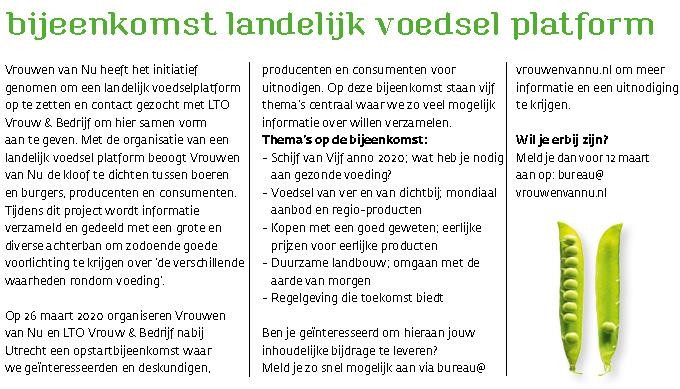 In verband met de coronacrisis hebben we helaas de bijeenkomst op 26 maart moeten annuleren. We beraden ons momenteel op een nieuwe datum in het najaar.Vrouwennetwerk UtrechtIn januari vond de tweede bijeenkomst van Vrouwennetwerk Utrecht plaats in Boerderij De Hoef in Utrecht. Er hadden zich bijna 40 vrouwen aangemeld, van wie er 30 aanwezig waren tijdens de bijeenkomst. Na een heerlijke lunch vertelde de directeur van Vrouwen van Nu iets over de organisatie en de plannen voor het opzetten van netwerken. Daarna gingen de vrouwen met elkaar in gesprek over het thema Generatieleren aan de hand van een paar prikkelende vragen. Het programma werd gelardeerd door optredens van Pinkenbiest. Na afloop bleek dat de deelnemers weliswaar interesse hebben in meer van dergelijke bijeenkomsten, maar weinig tijd of animo hebben om deze zelf te organiseren. Wel zijn ze bereid om te betalen voor bijeenkomsten. Na uitgebreid overleg is besloten om in de regio Utrecht door te gaan met het organiseren van themabijeenkomsten onder het overkoepelende thema Generatieleren, met een specifiek onderwerp per  bijeenkomst. Nadere informatie hierover volgt zodra deze beschikbaar is.Verhuizing landelijk bureau; landelijk bureau gesloten van 14 t/m 23 aprilIn het najaar van 2019 is het Eigen Huis van Vrouwen van Nu verkocht. Vanaf eind april 2020 zal het landelijk bureau een nieuw onderkomen vinden in het Castellum gebouw in Den Haag.De verbouwing van het nieuwe kantoor vordert gestaag. De muren zitten er in, de nodige kabels en aansluitingen zitten op hun plek en de vloeren zijn gelegd.Op 21 april zal de verhuizing plaatsvinden. Vanaf 14 april wordt er druk ingepakt in het Eigen Huis en wordt alles gereedgemaakt voor de verhuizing. Het kantoor is daarom van14 t/m 23 april gesloten (voor noodgevallen is het mobiele nummer 06-21912089 te bereiken). Vanaf 1 mei is het landelijk bureau weer open.Let op: bovengenoemde data zijn onder voorbehoud. Mocht het coronavirus de verhuizing op 21 april onmogelijk maken, dan verschuift de planning. Houd de website in de gaten voor de laatste updates betreffende de verhuizing.Werksessie Samen sturen; het wij-gevoel in onze verenigingsdemocratieOp zaterdag 26 oktober vond in De Schakel in Nijkerk de werksessie Samen Sturen plaats, begeleid door Marike Kuperus, deskundig op het terrein van verenigingen. Het voltallige landelijk bestuur, vertegenwoordigers uit alle provinciale besturen/ledenraads- afgevaardigden en de directeur van het landelijk bureau waren aanwezig, in totaal 25 mensen. Insteek van de werksessie was om met elkaar te bekijken wat er komt kijken bij een prettige en constructieve samenwerking en besturing van Vrouwen van Nu. Centraal stonden thema’s als de koers van Vrouwen van Nu, rollen en verantwoordelijkheden bij het besturen van de vereniging en werken aan een ‘wij-gevoel’. De metafoor van een Vrouwen van Nu vloot met een moederschip (de vereniging) en kleinere boten, sprak iedereen aan. De dag werd als nuttig ervaren. Een vervolgsessie in 2020 was inmiddels gepland op vrijdag 20 maart, wederom begeleid door Marike Kuperus. Helaas hebben we deze sessie moeten annuleren vanwege het coronavirus. Een nieuwe datum in het najaar wordt gezocht.Textielfestival 2020Van 13 tot en met 16 mei 2020 zou in Leiden weer een groots Textielfestival worden georganiseerd! De organisatie is, net als bij de vorige versies, in handen van de Nederlandse textielverenigingen die samen Stidoc vormen. Ook Vrouwen van Nu maakt daar deel van uit. De pijlers van het festival zijn Verwondering, Inspiratie en Herkenning. Helaas is ook het Textielfestival als gevolg van de coronacrisis geannuleerd. De Pieterskerk heeft ruimte in dezelfde week in 2021 en daarom is, na overleg met de verschillende verenigingen binnen Stidoc, besloten om het Textielfestival door te schuiven naar mei 2021. Het is veel werk om alles en iedereen te ‘parkeren’ en over een tijdje alles weer op te pakken. Maar het doet wel recht aan alle inspanningen om dit festival tot een succes te maken en om alle geplande textielwerken het podium te geven.Van het landelijk bestuur en landelijk bureauVacature landelijk bestuurSinds juni 2018 is de voorzittersfunctie vacant en zijn we op zoek naar een doortastende, representatieve vrouw die samen met haar collega’s van het landelijk bestuur en met de directeur van het landelijk bureau de vereniging mee kan nemen in de veranderingen waar de vereniging voor staat. Tot nu toe zonder resultaat waardoor vice voorzitter Els Eradus als interim voorzitter nu al meer dan een jaar deze rol vervult. Ken je een goede kandidaat voorzitter of iemand die als algemeen bestuurslid het landelijk bestuur kan en wil versterken, dan horen we dat graag! Hier vind je de vacature.Jaarverslag 2019Dit is het eerste jaarverslag waarvan de beschreven activiteiten zijn uitgevoerd binnen de kaders van het Meerjarenbeleidsplan 2019-2022 Alles wat je aandacht geeft, groeit. De activiteiten kenmerken zich door een gerichte aandacht voor wat we willen én kunnen bereiken, ambitieus én realistisch. Er is gekozen voor activiteiten met een duidelijke focus op vijf inhoudelijke thema’s waar we onze de komende jaren mee willen positioneren: generatieleren, platteland & stad, benutten van talenten van vrouwen en duurzaamheid, diversiteit & inclusie.De doelen die we ons in het Jaarplan 2019 Eenheid in verscheidenheid hebben gesteld, zijn (op een enkele uitzondering na) gehaald zoals u kunt lezen in hoofdstuk 2 Activiteiten, gepland en gerealiseerd.In het magazine van mei staan zoals gebruikelijk de hoofdlijnen gepubliceerd. In juni wordt het complete jaarverslag ter goedkeuring aan de ledenraad aangeboden en daarna gepubliceerd op de website onder Over Ons > ANBIBelangrijke zaken voor afdelingenOpheffingsprocedure afdelingen (aanpassing met nieuwe HHR)Let op: overweegt jouw afdeling om zich op te heffen? Wij hopen natuurlijk van niet, maar begrijpen dat het soms niet anders kan. Let er dan op dat er met het nieuwe Huishoudelijk Reglement ook een aangepaste procedure voor opheffende afdelingen is. We vragen vooral om altijd eerst in contact te treden met het provinciaal bestuur (of serviceteam) en het landelijk bureau, vóórdat je zaken in gang zet. Liever nog horen provinciaal bestuur en landelijk bureau al van het afdelingsbestuur op het moment dat zij zich voor het eerst zorgen gaan maken over “hoe het nu verder moet”. Dan zijn er namelijk vaak nog allerlei mogelijkheden waar afdelingen soms geen weet van hebben. We gaan graag het gesprek met jullie aan! Lukt het dan  toch  niet, lees dan  goed  artikel 10, paragraaf 11 van het HHR.Let op: in verband met de coronacrisis is besloten tot een aanpassing van paragraaf 11 als volgt:Paragraaf 11 OPHEFFING AFDELINGIndien een afdeling opheffing overweegt, dient het afdelingsbestuur het bestuur van de provinciale afdeling waartoe de afdeling behoort alsmede het landelijk bureau hiervan uiterlijk 1 juli in kennis te stellen. Als na overleg geen alternatieven voor opheffing voorhanden blijken te zijn, wordt de procedure voor opheffing ingezet door het organiseren van een speciaal daartoe belegde afdelingsvergadering vóór 15 (ipv 1) september.Copyright foto’sHerhaalde waarschuwing: opnieuw kregen we melding van afdelingen die copyright claims ontvingen van fotobureaus voor het onrechtmatige gebruik van foto’s op hun afdelingswebsite óf in een lokale krant (die daarvoor meestal niet aansprakelijk is). Het is echt van het grootste belang dat je zeker weet dat je toestemming hebt om een foto te gebruiken. Bij twijfel, niet gebruiken! Claims kunnen in sommige gevallen oplopen tot€ 900 en die kosten wil je niet uit je afdelingsbudget moeten betalen. Het landelijk bestuur heeft hiervoor ook geen potje. Het landelijk bureau kan, in geval van een claim, wel enige ondersteuning bieden, in de vorm van advies over hoe om te gaan met de claim en de mogelijkheden tot eventuele verlaging daarvan. Wees het voor en gebruik gratis fotomateriaal dat je zelf hebt gemaakt, of dat je downloadt via websites als www.unsplash.com, www.pixabay.com etc. Gebruik nooit zomaar foto’s van Google!HuisstijlhandboekOp basis van de verschillende huisstijlelementen van Vrouwen van Nu is er een huisstijlhandboek opgemaakt. Het handboek geeft handvatten wat betreft het gebruik van de huisstijl, kan door alle leden van Vrouwen van Nu geraadpleegd worden en is te vinden op het voor-ledendeel van de Vrouwen van Nu website onder huisstijlmaterialen.Grote ClubactieJaarlijks doen zo’n 5.300 clubs en verenigingen mee aan de Grote Clubactie om zo wat extra geld op te halen voor de vereniging. Hoe werkt het? Je verkoopt als vereniging loten voor een paar euro per stuk en 80% van de opbrengsten gaat rechtstreeks naar je eigen vereniging. De Grote Clubactie ondersteunt je met een kant-en-klaar stappenplan en een promotiepakket én je maakt als vereniging ook nog eens kans op mooie prijzen. Wil je als afdeling meer informatie hierover? Stuur dan een e-mail naar info@clubactie.nl of bel 013-4552825. Via de website www.clubactie.nl kun je ook informatie opvragen. De clubactie vindt altijd plaats in september.Tips voor afdelingenDe enige echte Vrouwen van Nu quizDeze quiz, boordevol weetjes over Vrouwen van Nu, wat we doen en hebben bereikt, is onlangs geactualiseerd en op aanvraag gratis verkrijgbaar bij het landelijk bureau. Leuk om de kennis van de leden te testen en prima te gebruiken op een afdelingsavond. Je vult er eenvoudig en heel erg leuk (ruim) een uur mee. De quiz wordt op aanvraag via mail toegestuurd.Toolkit Vrouwen Vluchtelingen VeiligheidVrouwen van Nu heeft de afgelopen twee jaar samengewerkt met vier andere vrouwenorganisaties rondom het thema Vrouwen Vluchtelingen Veiligheid. Na een symposium en de opstelling van het Manifest Vrouwen Vluchtelingen Veiligheid, is er ook een toolkit voor afdelingen ontwikkeld.In deze toolkit zijn handvatten te vinden hoe je als afdeling actief kunt worden voor Vrouwen Vluchtelingen Veiligheid. Zo vind je een stappenplan voor het organiseren van een bijeenkomst en een quiz die je kunt gebruiken tijdens de bijeenkomst. Je vindt de toolkit op de landelijke website van Vrouwen van Nu.Inloggen leden op besloten deel websiteLeden bellen en e-mailen het landelijk bureau regelmatig met de vraag hoe zij kunnen inloggen op het besloten ‘Voor Ledendeel’ op de landelijke website  www.vrouwenvannu.nlAlle leden van onze vereniging hebben recht op de inloggegevens voor dit besloten deel. Daarom het verzoek aan de afdelingen om te zorgen dat hun leden beschikken over deze inloggegevens.Overzicht activiteiten landelijk bestuur 2020In de bijlage is te zien welke landelijke activiteiten er zijn. Het overzicht wordt steeds aangevuld. Het up-to-date overzicht vind je op het ‘Voor Ledendeel’ van de landelijke website.Jaarthema 2020 ‘Vier je successen, het is een feest waard!’Dit jaarthema verwijst enerzijds naar het 90-jarig jubileum van de vereniging en is een oproep om de vele successen van de vereniging in haar lange historie voor het voetlicht te brengen. Anderzijds is het thema een verwijzing naar individuele successen van vrouwen, die vaak ten onrechte onderbelicht blijven.Het is een mooi thema om een afdelingsbijeenkomst mee te vullen. Wil je hoogtepunten van je afdeling voor het voetlicht brengen? Of worden de spotlights op het 90 jarig jubileum van Vrouwen van Nu gezet met al haar successen? Zijn er leden die je het podium wilt geven met een succesverhaal?We doen een oproep aan alle afdelingen om hun succesverhaal/-verhalen te vertellen. Laat ons weten wat jullie grootste successen zijn. Wij willen daar graag in het magazine, op de website en op de Vrouwen van Nu jubileumdag in oktober aandacht aan besteden. Stuur je verhaal naar evelien@vrouwenvannu.nlTips voor ledenGratis workshop Klein geluk voor de mantelzorgerMaria Grijpma en Inge Jager schreven een prachtig en origineel boek ‘Klein geluk voor de mantelzorger’, dat op 1 november 2016 verscheen bij Ankh Hermes. Het boek verlicht het leven van de 4 miljoen mantelzorgers die Nederland telt. Het boek zit vol praktische suggesties, interviews en verwijzingen naar inspirerende boeken en websites. De heldere aanwijzingen helpen overbelaste mantelzorgers om stap voor stap Klein Geluk terug in hun leven te brengen door goed voor zichzelf te (leren) zorgen.In Nieuws voor Afdelingen 02-2019 schreven we over de workshop voor afdelingen die Maria en Inge organiseren. Intussen heeft de winnaar van de winactie, afdeling Zeewolde, een zeer enthousiaste reactie op de workshop gegeven. Maria en Inge besloten daarom dat zij hun workshop graag met nog meer van onze leden willen delen. Op donderdag 30 april om 14.00 uur geven zij daarom deze (gratis) workshop online. Op 28 april willen ze met de mensen die mee willen doen alvast even proefdraaien om zeker te zijn dat voor iedereen het online programma Zoom goed werkt. De eerste 100 leden die zich hiervoor aanmelden, kunnen meedoen. Aanmelden doe je via deze link: https://zoom.us/meeting/register/vpMkcO6urzIqIaS05qBM0Q9B9qluMCYm8gBelangrijk om te weten is dat je voor deze workshop moet beschikken over een laptop of smartphone en wifi. Op de laptop of smartphone moet je het videobelprogramma Zoom installeren. Klik hier voor de handleiding voor Zoom. Heb je geen laptop of smartphone, dan kun je helaas niet deelnemen. We vragen afdelingsbesturen om deze uitnodiging te willen delen met hun leden. Aanmelden kan tot uiterlijk 28 april 13 uur of zoveel eerder als zich 100 deelnemers hebben aangemeld.Wat kun je doen in tijden van coronaDe komende tijd zitten we veel binnenshuis. Om ervoor te zorgen dat mensen niet vereenzamen, verzamelt het team van het landelijk bureau de komende tijd tips en activiteiten van afdelingen om te delen met de rest van de vereniging. Heeft jouw afdeling leuke activiteiten om toch in contact te blijven met de leden, laat het ons weten via marisa@vrouwenvannu.nl. Heb je ondersteuning nodig hierbij? Laat het ons ook weten! Wij verzamelen jullie tips en activiteiten en plaatsen ze op de website. Als voorproefje vind je in de bijlage bij dit NIEUWS een aantal tips van afdeling Terneuzen.Ook vind je in de bijlage een extra tip van de afdeling Terneuzen. Zij vroegen hun interesseclubs om bijdragen hiervoor op allerlei gebieden.Poster als bedankje of als hulpvraag en -aanbodEen van de initiatieven die we ontvingen is van provincie Noord-Brabant. Zij stellen voor om posters op je raam aan de straatkant te hangen. Dat kunnen er verschillende zijn: een poster waarmee je laat zien dat Vrouwen van Nu trots en dankbaar is voor iedereen in Nederland die zo hard werkt om Nederland nu draaiende te houden; een poster waarmee je diezelfde boodschap laat zien, in combinatie met een hulpvraag van jouzelf voor je buren; en een poster waarmee je diezelfde boodschap laat zien, in combinatie met hulpaanbod van jouzelf aan mensen in jouw omgeving. Allemaal op A4, dus je kunt ze zelf thuis printen. In kleur of in zwart-wit, net wat jij wil. In de bijlages vind je de verschillende varianten.Poster dank staand kleur of staand zwart-wit Poster dank liggend kleur of liggend zwart-wit Poster hulpaanbod kleur of zwart-witPoster hulpvraag kleur of zwart-witPoll: Hoe gaat het met jou in de coronatijd?Wat doet deze bijzondere tijd met jou en met je dagelijks leven? Wat verandert er, wat heb je nodig en wat zou je anderen willen geven tijdens de coronacrisis? Dat horen we graag van onze leden.Daarom wijden wij de voorjaarspoll aan bovenstaande vragen.Naar aanleiding hiervan bekijken wij als bureauteam graag hoe wij jullie, indien gewenst, hierin kunnen ondersteunen.Je kunt de poll invullen tot 21 april (www.vrouwenvannu.nl)